Changes to Report to Ofsted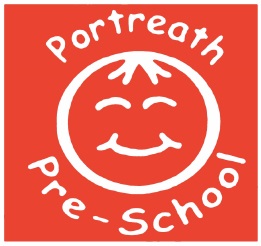 Our policy reflects the regulations laid down in the EYFS 2017  (3.77, 3.78)Changes that must be notified to Ofsted We will notify Ofsted of: Any change in the address of the premises; to the premises which may affect the space available to children and the quality of childcare available to them; in the name or address of the provider (Our Committee), or the provider’s (The Committee members) other contact information; or to the person who is managing the early years provision.  Any proposal to change the hours during which childcare is provided; or to provide overnight care. any significant event which is likely to affect the suitability of the early years provider (The Committee) or any person who cares for, or is in regular contact with, children on the premises to look after children.We will notify any change in the Pre-school  name or registration number of the charity.   We will notify any change to the 'nominated individual'.Where we are required to notify Ofsted about a change of person except for managers, as specified in paragraph 3.76 above, providers (The Committee) must give Ofsted the new person's name, any former names or aliases, date of birth, and home address. If there is a change of manager, providers (The Committee) must notify Ofsted that a new manager has been appointed. Where it is reasonably practicable to do so, notification must be made in advance. In other cases, notification must be made as soon as is reasonably practicable, but always within 14 days. A registered provider who, without reasonable excuse, fails to comply with these requirements commits an offence.Changes to Report to Ofsted  policy was adopted  09.03.2017Date for review : Annually in March or before if procedures change. 